«Осторожно – тонкий лёд!»Осторожно, тонкий лед!Для каждого ребенкаСлова что нужно знать -ОПАСНОСТЬ!ЗДЕСЬ ЛЕД ТОНКИЙ!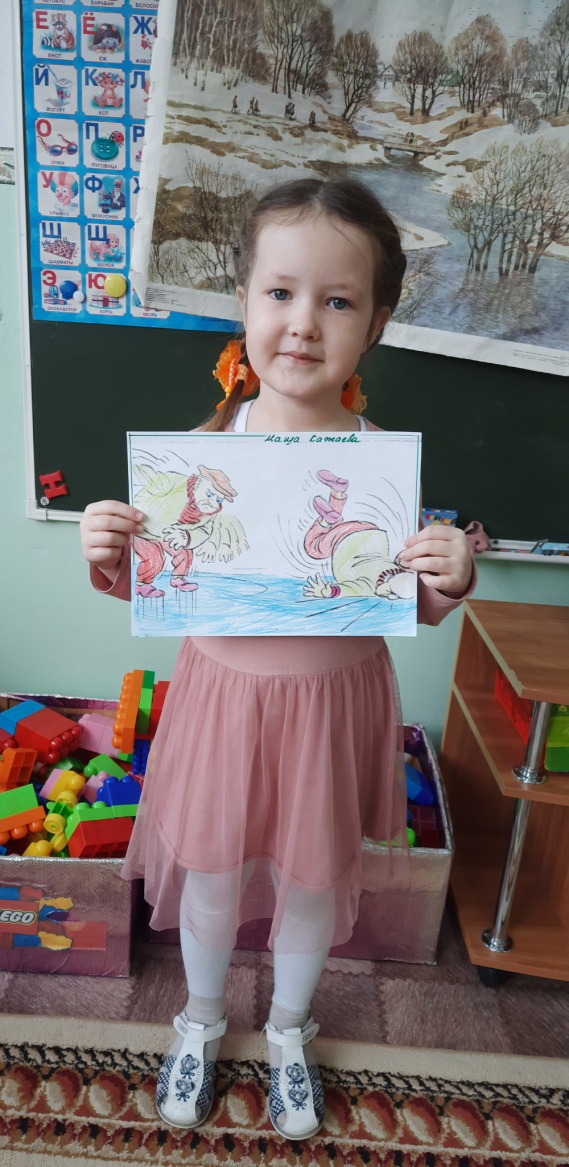 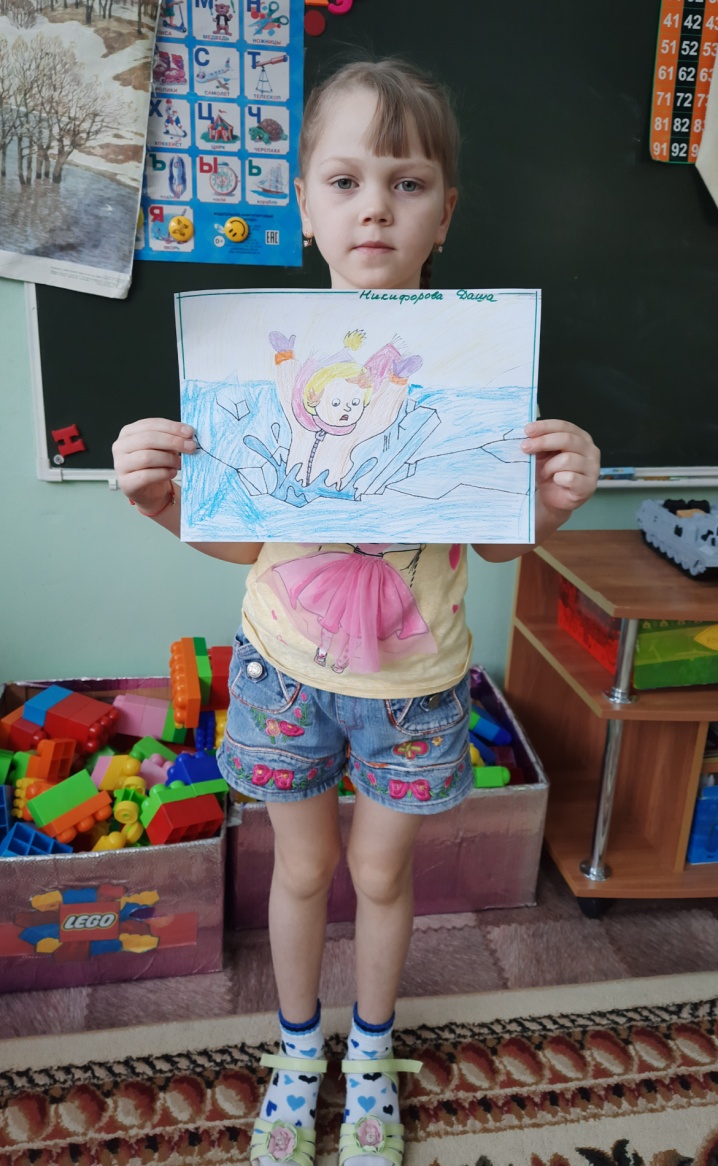 ЗАПРЕЩЕНО ГУЛЯТЬ!Он хрупкий под ногамиОпасный тонкий лед.Подумайте о маме,Она ведь дома ждет.Другие есть забавы,Можно пойти в поход.Налево, хоть направо,Но только не на лед!        Жизнь и здоровье детей во многом зависит от воспитателей и родителей. Поэтому именно они должны ознакомить  детей с  правилами безопасного поведения вблизи водных объектов.       На этой недели ребята нашей группы посмотрели познавательный мультфильм «Осторожно, лёд!» и провели беседы о том, как вести себя на льду.  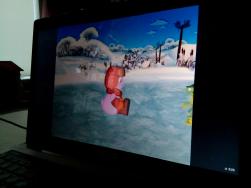 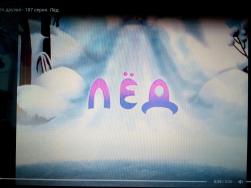 В творческой мастерской ребята выполнили рисунки «Осторожно, тонкий лёд!»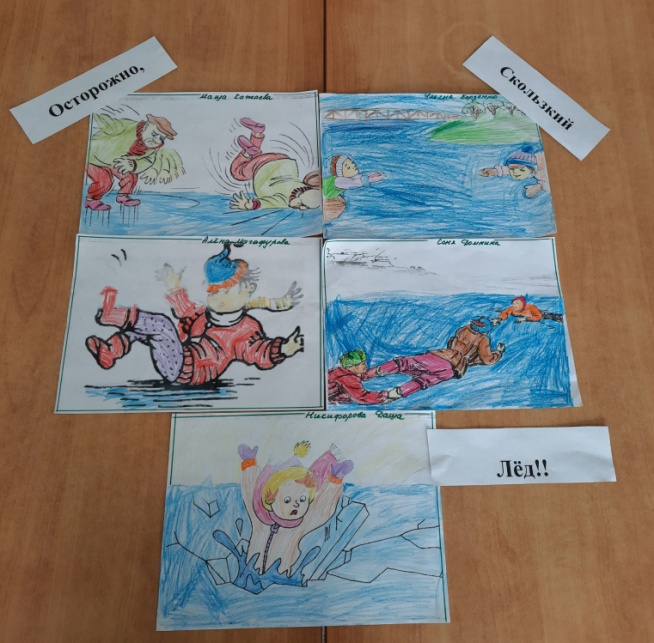   Закрепляя знания по данной теме, ребята делились впечатлениями и составляли рассказы по картинкам. 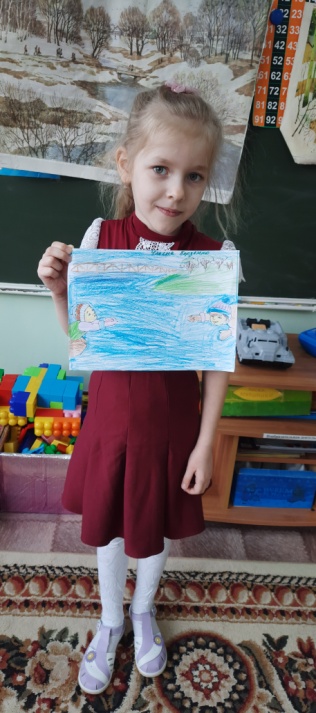 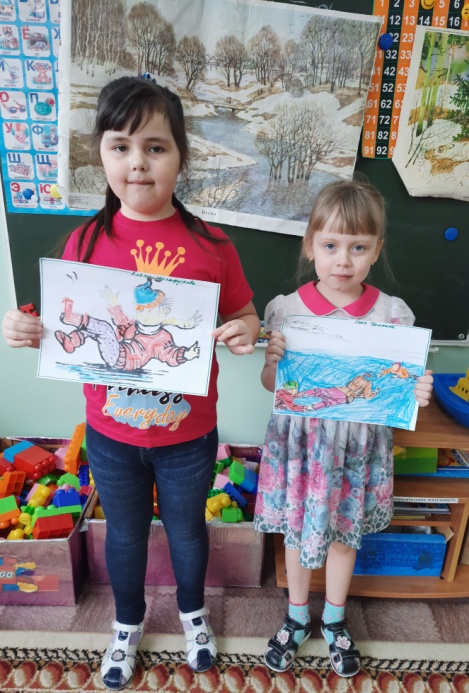       Ребята из группы «Солнышко» разобрали на занятиях ряд правил поведения на льду. На окружающем мире – сделали памятки о правилах поведения на льду. На прогулке обыграли ситуацию, что делать, если провалился в полынью. Заучили самое главное правило - на лед выходить нельзя, пока он тонкий!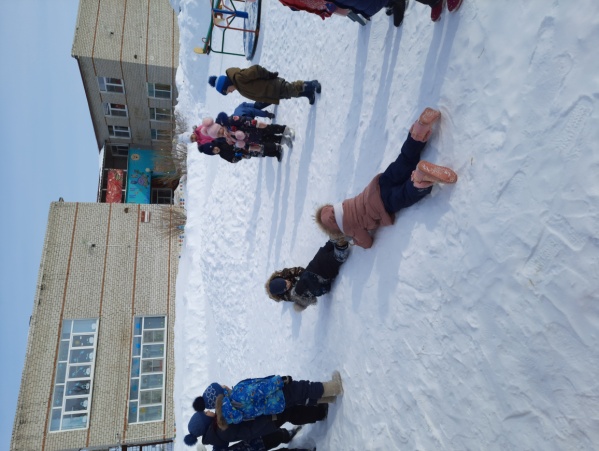 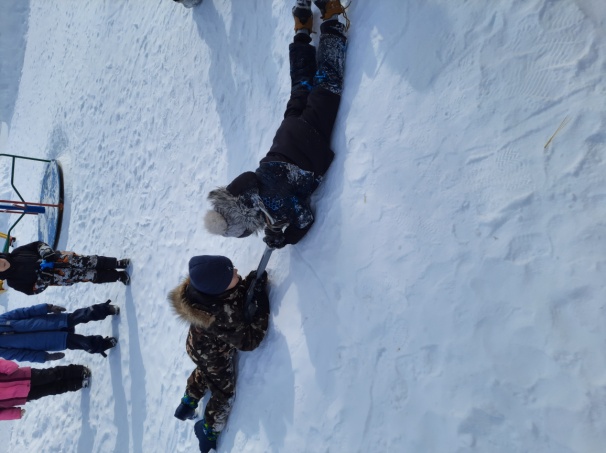 В рамках акции «Безопасный лед» в группе "Ромашка" были проведены следующие мероприятия:-Рассмотрели иллюстрации по данной теме-Рисовали «Опасно, лед»- Памятка для родителей «Осторожно, тонкий лед!»; «Безопасность на льду»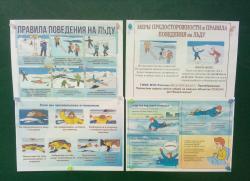 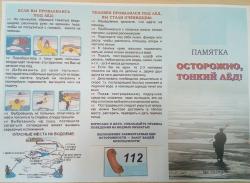 - Просмотр презентации с детьми «Правила поведения на тонком льду»;- Беседа о правилах безопасности на льду;- Ознакомление родителей с правилами поведения на водных объектах в весенний период.                                                                                                 Колмакова С.Н.